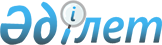 О тарифном регулировании импорта сахара в таможенном союзе в рамках Евразийского экономического сообщества Решение Комиссии таможенного союза от 27 ноября 2009 года № 131

      Комиссия таможенного союза решила:



      1. В целях тарифного регулирования импорта сахара в таможенном союзе Секретариату Комиссии таможенного союза (далее - Секретариат), начиная с 1 декабря 2009 года, проводить мониторинг цен на сахар-сырец на Нью-Йоркской товарно-сырьевой бирже с целью определения его среднемесячной цены.



      2. Установить, что среднемесячная цена рассчитывается ежемесячно как среднее арифметическое цен на сахар-сырец на Нью-Йоркской товарно-сырьевой бирже по текущему контракту за все дни торгов за предшествующий 1 месяц (на момент закрытия торгов).

      Сноска. Пункт 2 в редакции решения Комиссии таможенного союза от 16.04.2010 № 238 (вступает в силу с даты его официального опубликования).



      3. Секретариату представлять ежемесячно, до 15-го числа, в таможенные органы государств - участников таможенного союза данные о среднемесячной цене на сахар-сырец на Нью-Йоркской товарно-сырьевой бирже по текущему контракту за все дни торгов за предшествующий 1 месяц (на момент закрытия торгов) и публиковать на интернет-сайте Комиссии таможенного союза.

      Сноска. Пункт 3 в редакции решения Комиссии таможенного союза от 16.04.2010 № 238 (вступает в силу с даты его официального опубликования).



      4. Таможенным органам государст–участников таможенного союза при таможенном оформлении сахара-сырца и сахара тростникового или свекловичного со вкусо-ароматическими или красящими добавками (коды единой ТН ВЭД таможенного союза 1701 13 101 – 1701 13 103; 1701 14 101 - 1701 14 103; 1701 13 901 - 1701 13 903; 1701 14 901 - 1701 14 903; 1701 91 001 – 1701 91 003), ввозимых в соответствии с режимом выпуска для внутреннего потребления (свободного обращения, выпуска товаров для свободного обращения), взимать ввозные таможенные пошлины, исходя из представленных Секретариатом данных о среднемесячных ценах на указанные товары, рассчитанных в соответствии с пунктом 2 настоящего Решения, с 1–го числа месяца, следующего за месяцем предоставления указанных данных.

      Сноска. Пункт 4 с изменениями, внесенными решением Комиссии таможенного союза от 09.12.2011 № 859 (вступает в силу с 01.01.2012).



      5. Просить российскую Сторону (Минэкономразвития России) представлять в Секретариат данные о среднемесячной цене на сахар-сырец на Нью-Йоркской товарно-сырьевой бирже по текущему контракту за все дни торгов за предшествующие 3 месяца (на момент закрытия торгов) до 15-го числа в декабре 2009 г., январе и феврале 2010 года.Члены Комиссии таможенного союза:
					© 2012. РГП на ПХВ «Институт законодательства и правовой информации Республики Казахстан» Министерства юстиции Республики Казахстан
				От Республики

БеларусьОт Республики

КазахстанОт Российской

ФедерацииА. КобяковУ. ШукеевИ. Шувалов